   Коммерческое предложениена поставку тяжелых автогрейдеров ДЗ-98В.Благодарим Вас за доверие, оказанное нашей компании, и предлагаем рассмотреть наше предложение по интересующим Вас колесным автогрейдерам тяжелого класса - 250. Наша компания является сервис-дилером Завода Тяжелого Машиностроения на территории Приволжского, Уральского и Сибирского федеральных округов. Благодаря этому наши клиенты всегда получают комплексную поставку техники и комплектующих, а также удобное сервисное обслуживание и большой региональный склад з/частей. Позиция 1: Автогрейдер ДЗ-98ВМ (2015 г.в. не подпадает под утилизационный сбор);Комплектация: двигатель ЯМЗ-238 НДЗ (кВт/л.с - 173/(240)); прямой полноповоротный (неполноповоротный) грейдерный отвал с полностью гидрофицированным управлением изменения угла резания и перекоса; 6 передач вперед и 6 назад Гидрораспределители с открытым центром – позволяет включать режим «плавающего» положения рабочего оборудования у грейдера.ООО «СПЕЦЗАПЧАСТЬ» Директор Дмитрий Игоревич Иконников +7 908 587 9832 ,   idi77@mail.ruРулевая колонка нового образца.Кресло оператора Pilot В условиях нашего сервисного центра может быть проведена «Северная» подготовка машины:Предпусковой жидкостный подогреватель дизеля (Теплостар, Россия),Дополнительный воздушный отопитель кабины оператора (Планар, Россия),Установка электроподогрева топливной и масляной магистрали,Установка фильтра-сепаратора с влагоотделителем и подогревом дизтолива,Утепление пола кабины войлоком (двойной слой),Дополнительно к «Северному исполнению»:заливка полусинтетического масла Лукойл в дизель, гидравлику, КПП и мосты 
илизаливка синтетического масла MOL в дизель, гидравлику, КПП и мостыСтоимость, срок поставки и гарантийные обязательства:* - цена на машину разработана с учетом скидки указана с НДС 18%.**- грейдер произведен 2016г. ПСМ выписывается 2015 г.в. , ПСМ 2016 г.в. + к цене утилизационный сбор.       Позиция 2: Автогрейдер ДЗ-98В рециклированный .Комплектация: Рециклированная рама с новыми усиленными лонжеронами.двигатель ЯМЗ-238 НДЗ (кВт/л.с - 173/(240)) НОВЫЙ 2015-2016 Г.В.; прямой полноповоротный (неполноповоротный) грейдерный отвал с полностью гидрофицированным управлением изменения угла резания и перекоса; 6 передач вперед и 6 назад Гидрораспределители пр-ва КНР (точные и безотказные гидрораспределители , аналог Итальянских Valvoil , не чувствительные к чистоте и качеству масла).Капитально отремонтированные КПП, редуктора, мосты .Рабочее оборудование, г/ц, кабина ,облицовка капота, трапы, колеса,диски, карданная передача НОВЫЕ!!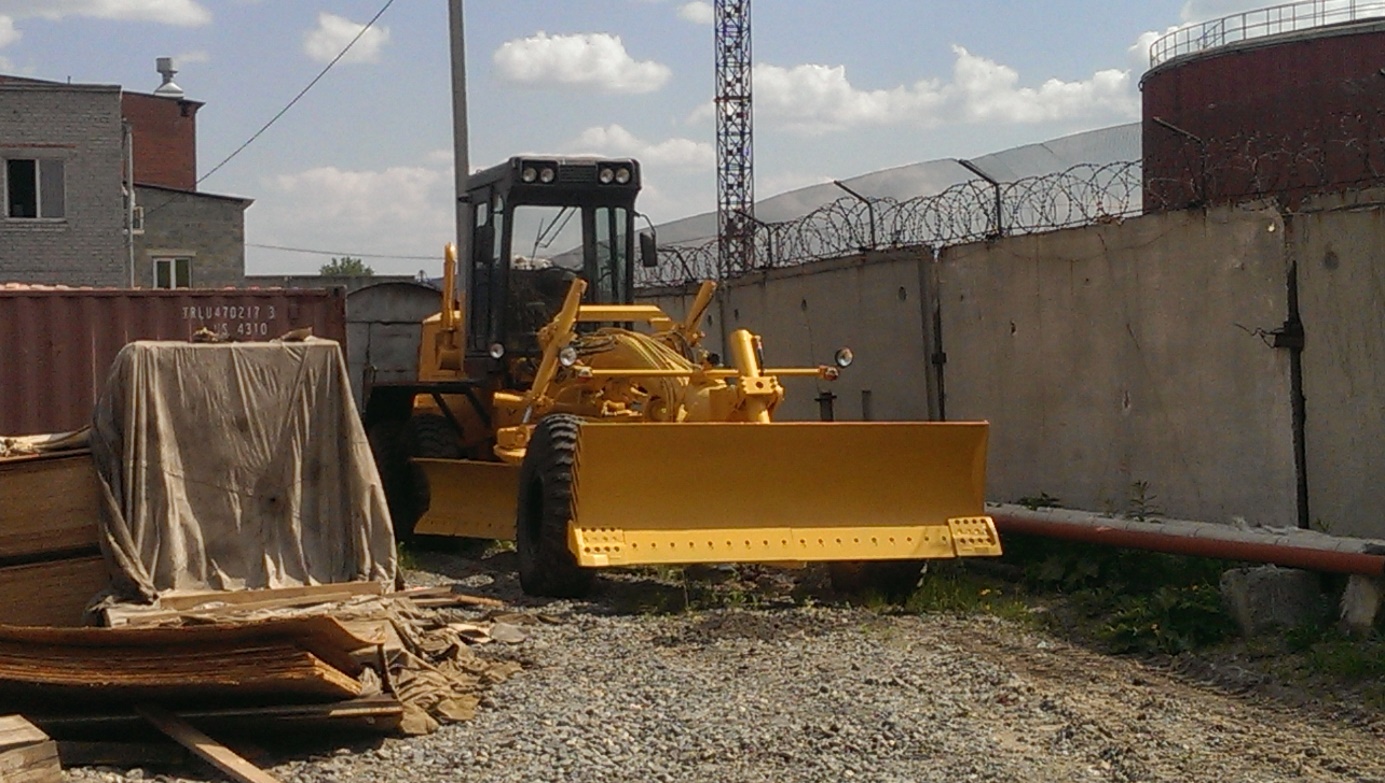 Стоимость, срок поставки и гарантийные обязательства:ООО «СПЕЦЗАПЧАСТЬ» Директор Дмитрий Игоревич Иконников +7 908 587 9832 ,   idi77@mail.ruПо ВСЕМ вопросам обращайтесь по любому указанному телефону.ООО СПЕЦЗАПЧАСТЬwww.speczap.net	e-mail: zapchast74@list.ru	+798210659568(351) 270-28-70многоканальныйООО «Спецзапчасть»ИНН 7453262127 КПП 745301001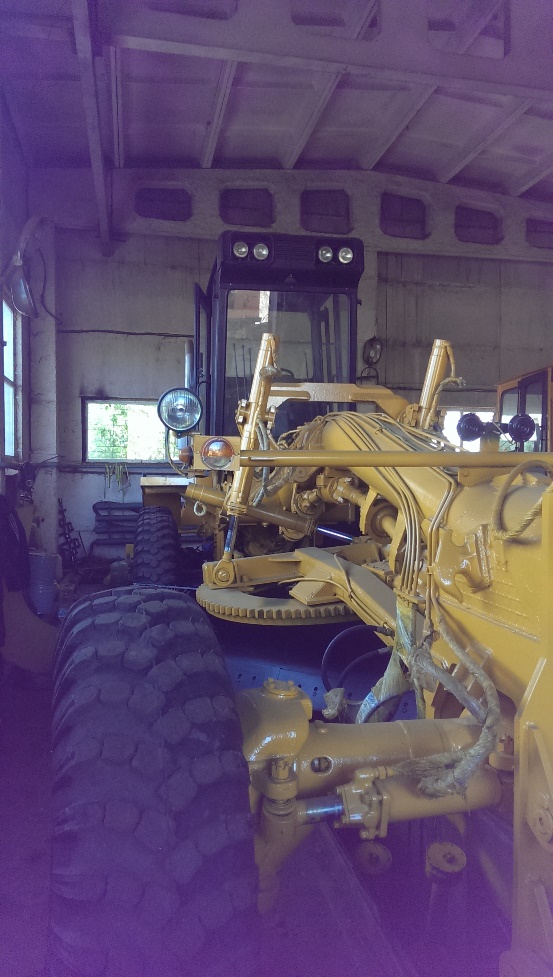 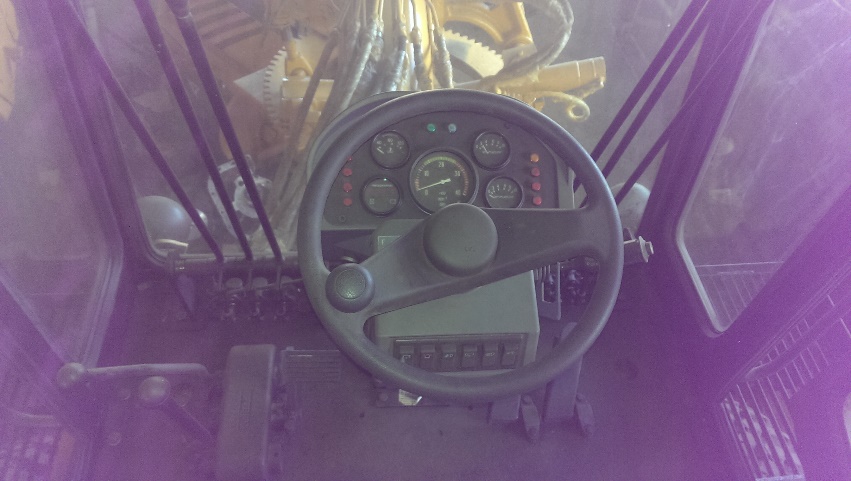 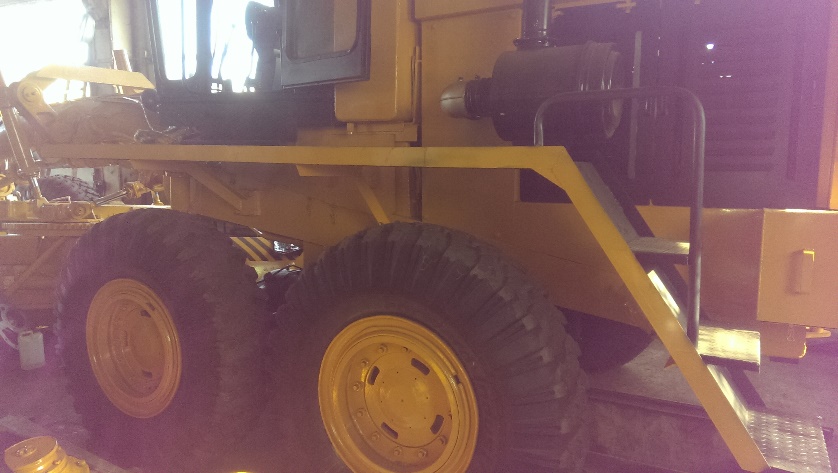 №Наименование продукции:СтоимостьСрок отгрузкиГарантия**1.ДЗ-98ВМВозможен лизинг:«Балтийский лизинг»«ВТБ»5 000 000**1 день, 1 машина имеется в наличии на складе, Предоплата по договору поставки - 30%.Оставшиеся 70% - после подписания ката осмотра грейдера без замечаний Покупателя12 мес., или 1 500 м/ч2.«Северный пакет»+ 100 000*3 дня с момента внесения предоплаты по договору поставки12 мес., или 1 500 м/чПеречень доработокЧто именно реализованоТрансмиссияУстановлены шлифованные шестерни увеличенной твердости, увеличивающие срок службы трансмиссии и уменьшающие шумность при работе.Система всасывания и выпуска отработанных газов1. установлен глушитель и эжектор от Т-170, что привело к уменьшению габаритных размеров и снижению уровня шума;2. установлен воздушный фильтр от Т-170 с двумя (вместо 6 в ДЗ-98) фильтрующими элементами, что уменьшило габаритные размеры, по сравнению с воздушным фильтром ДЗ-98. За счет применения мультициклона улучшилось качество очистки;Улучшена эргономика кабины:Новая удобная рулевая колонкаИмеет более удобное расположение, что позволяет оператору выбрать оптимальное положение для работы, снижает утомляемость и повышает производительность труда в сменуОтопитель кабины, лобовое и боковые стекла имеют двойной стеклопакетПозволяет оператору создать оптимальные и комфортные условия труда, что повышает производительность в сменуЗаменяемые съемные ресиверы  второго контура тормозной системывышеуказанные изменения позволили также сделать доступ к узлу более удобным и безопасным, сократить время на проведение диагностики и ремонта в случае необходимостиКапот и облицовка нового образцаУказанные разработки позволяют улучшить обзор при движении задним ходом, облегчают доступ к ДВС и другим системам№Наименование продукции:СтоимостьСрок отгрузкиГарантия**1.ДЗ-98ВМВозможен лизинг:«Балтийский лизинг»4 600 0001 день, 1 машина имеется в наличии на складе, Предоплата по договору поставки - 50%.Оставшиеся 50% - после подписания ката осмотра грейдера без замечаний Покупателя8 мес., или 800 м/ч2.«Северный пакет»+ 100 000*3 дня с момента внесения предоплаты по договору поставки8 мес., или 800 м/ч